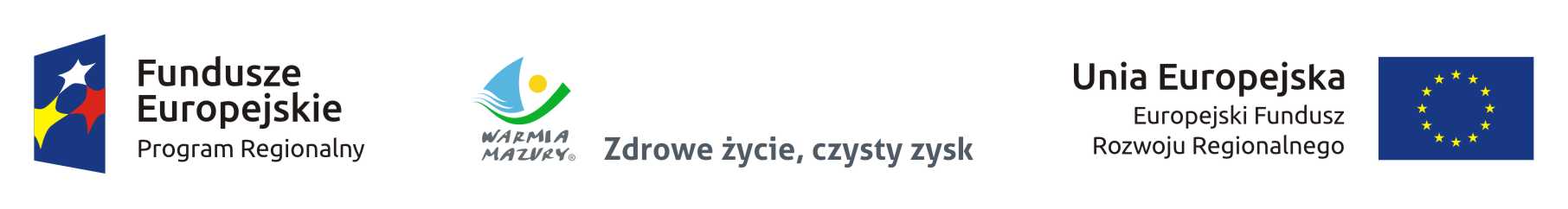 Załącznik nr 8 do Regulaminu 
konkursu nr RPWM.01.03.04.-IZ.00-28-001/16(…)
 z ……………..2016 r.Karta z definicjami kryteriów formalnych wyboru projektów (obligatoryjnych) w ramach Działania 1.3 Przedsiębiorczość (Wsparcie przedsiębiorczości) Poddziałania 1.3.4 Tereny inwestycyjne Regionalnego Programu Operacyjnego Województwa Warmińsko-Mazurskiego na lata 2014-2020- Projekty nie spełniające kryteriów formalnych są odrzucane i nie podlegają dalszej ocenie.KRYTERIA FORMALNEKRYTERIA FORMALNEKRYTERIA FORMALNEKRYTERIA FORMALNELp.Nazwa kryteriumDefinicja kryteriumOpis kryterium1.Kwalifikowanie się projektu w ramach danego działania/ poddziałania zgodnie z zapisami SZOOP i regulaminu.Projekt wpisuje się w założenia określone w SZOOP i Regulaminie, a przyjęte założenia projektu kwalifikują go do wsparcia w ramach konkursu, w ramach którego został on złożony, w szczególności projekt mieści się w katalogu możliwych do realizacji typów projektów w danym działaniu, wskazanych w Regulaminie konkursu.Kryterium obligatoryjne.Kryterium zerojedynkowe.Ocena spełniania kryteriów polega na przypisaniu im wartości logicznych „tak” lub „nie”.Spełnienie kryterium jest konieczne do przyznania dofinansowania.2.Niepodleganie wykluczeniu z możliwości ubiegania się odofinansowanie ze środków UE na podstawie odrębnych przepisów.Wnioskodawca oraz partnerzy (o ile dotyczy) nie podlegająwykluczeniu z możliwości otrzymania dofinansowania, w tym wykluczeniu, o którym mowa w:- ustawie z dnia 27 sierpnia 2009 r. o finansach publicznych;- ustawie z dnia 15 czerwca 2012 r. o skutkach powierzania wykonywania pracy cudzoziemcom przebywającym wbrew przepisom na terytorium Rzeczpospolitej Polskiej;- ustawie z dnia 28 października 2002 r. o odpowiedzialności podmiotów zbiorowych za czyny zabronione pod groźbą kary.Kryterium  weryfikowane  na  podstawie  oświadczeniawnioskodawcy i partnerów (jeśli dotyczy).Kryterium obligatoryjne.Kryterium zerojedynkowe.Ocena spełniania kryteriów polega na przypisaniu im wartości logicznych „tak” lub „nie”.Spełnienie kryterium jest konieczne do przyznania dofinansowania.3.Wartość projektu oraz poziom dofinansowania projektu.Wartość projektu i jego poziom dofinansowania są zgodne zminimalną i maksymalną wartością projektu oraz minimalnym i maksymalnym poziomem dofinansowania obowiązującym dla danego działania/poddziałania/typu projektu określonymi w SZOOP i w Regulaminie konkursu.Kryterium obligatoryjne.Kryterium zerojedynkowe.Ocena spełniania kryteriów polega na przypisaniu im wartości logicznych „tak” lub „nie”.Spełnienie kryterium jest konieczne do przyznania dofinansowania.4.Spełnienie wymogów wodniesieniu do projektu partnerskiego.Weryfikowane będzie spełnienie przez Wnioskodawcę wymogów w zakresie utworzenia partnerstwa zgodnie z ustawą wdrożeniową.Kryterium będzie weryfikowane na podstawie zawartego idołączonego do wniosku o dofinansowanie porozumienia lub / oraz umowy Wnioskodawcy oraz treści wniosku o dofinansowanie.Kryterium obligatoryjne.Kryterium zerojedynkowe.Ocena spełniania kryteriów polega na przypisaniu im wartości logicznych „tak” lub „nie” albo stwierdzeniu, że kryterium nie dotyczy danego projektu.Spełnienie kryterium jest konieczne do przyznania dofinansowania.5.Uprawnienia podmiotudo ubiegania się o dofinansowanie.Weryfikowana będzie zgodność formy prawnej Wnioskodawcy/partnerem (jeśli dotyczy) z typem beneficjentów wskazanym w SZOOP i Regulaminie konkursu.Kryterium obligatoryjne.Kryterium zerojedynkowe.Ocena spełniania kryteriów polega na przypisaniu im wartości logicznych „tak” lub „nie”.Spełnienie kryterium jest konieczne do przyznania dofinansowania.6.Obszar realizacji projektu.Weryfikowane będzie czy wskazany obszar realizacji projektu jest zgodny ze wskazanym w SZOOP 
i Regulaminie.Kryterium obligatoryjne. Kryterium zerojedynkowe. Ocena spełniania kryteriów polega na przypisaniu im wartości logicznych „tak”, „nie” albo stwierdzeniu, że kryterium nie dotyczy danego projektu.Spełnienie kryterium jest konieczne do przyznania dofinansowania.